Nomination for Equestrian Australia Committee Athletes’ Representative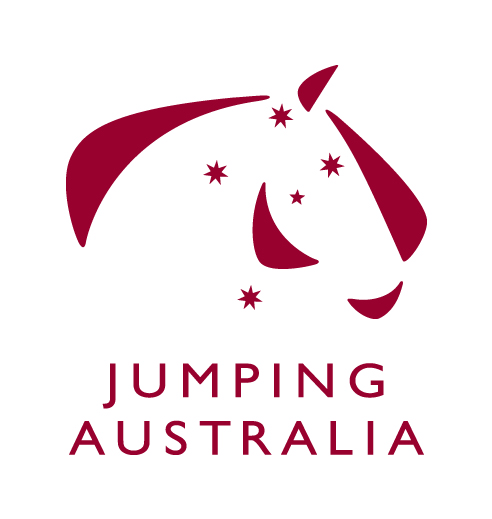 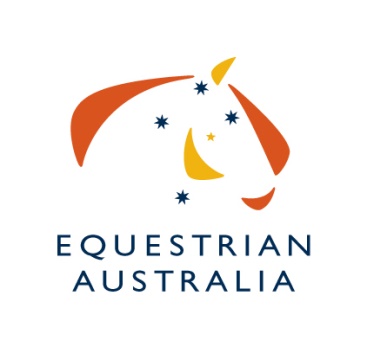 Committee Information: Committee Name:  Equestrian Australia Jumping CommitteeApplication Closing Date:  MONDAY 31st May 2021Personal Details: Personal Details: Personal Details: Personal Details: Personal Details: Name:Name:Name:EA Member No:EA Member No:Street Address:Street Address:Street Address:Street Address:Street Address:Suburb:Suburb:State:State:Postcode:Email:Email:Email:Email:Email:Mobile:Telephone:Telephone:Telephone:Telephone:Business Skills and Experience:(Include Training and Education)“Sport Governance” Skills and Experience:(memberships, Committee Experience)Sport Knowledge and Involvement (Achievements & Participation as a: Rider, Official. Event Organiser etc)Other Relevant InformationTime Willing To Dedicate to Committee Duties(Review of Documentation, Assistance to National Office, Projects etc)Number of Hours:Declaration: I, ____________________________________have read the EA Committee Bylaws, EA Jumping Charter, EA National Discipline Committee Appointment and Procedures Policy and the Athletes’ Representative Position Description for the National Committee and understand the commitment in time and contribution I am expected to make. I confirm that I meet the requirements to be a Committee Member of EA, in terms of skills and the need to work for the good of Equestrian Australia and the sport itself.Signed: _________________________________________________Date:___________________Return: Form must be signed and dated and returned via email to: jenny.merity@equestrian.org.au – EA Committee Liaison Officer.